Ссылки на ролики и памятки на противопожарную тематику для размещения на сайтах администраций в сети «Интернет»https://www.youtube.com/watch?v=GcPDz18sXrQ https://youtu.be/mvgNzw71gzshttps://disk.yandex.ru/d/g08sgP_iuIXMUg/6.%20%D0%A0%D0%BE%D0%BB%D0%B8%D0%BA%20%C2%AB%D0%91%D0%B5%D0%B7%D0%BE%D0%BF%D0%B0%D1%81%D0%BD%D0%BE%D1%81%D1%82%D1%8C%20%D1%81%20%D0%B3%D0%B0%D0%B7%D0%BE%D0%B2%D0%BE%D0%B8%CC%86%20%D0%BA%D0%BE%D0%BB%D0%BE%D0%BD%D0%BA%D0%BE%D0%B8%CC%86%C2%BB.mp4 https://disk.yandex.ru/d/g08sgP_iuIXMUg/5.%20%D0%A0%D0%BE%D0%BB%D0%B8%D0%BA%20%C2%AB%D0%91%D0%B5%D0%B7%D0%BE%D0%BF%D0%B0%D1%81%D0%BD%D0%BE%D1%81%D1%82%D1%8C%20%D1%81%20%D0%B3%D0%B0%D0%B7%D0%BE%D0%BC%C2%BB.mp4https://disk.yandex.ru/d/g08sgP_iuIXMUg/4.%20%D0%A0%D0%BE%D0%BB%D0%B8%D0%BA%20%C2%AB%D0%91%D0%B5%D0%B7%D0%BE%D0%BF%D0%B0%D1%81%D0%BD%D0%BE%D1%81%D1%82%D1%8C%20%D0%B2%20%D0%B3%D0%BE%D0%BB%D0%BE%D0%BB%D0%B5%D0%B4%C2%BB.mp4 https://youtu.be/qYByAY7u7Mshttps://youtu.be/5fZ7M1F6gAwhttps://youtu.be/iwkoyjFOHB8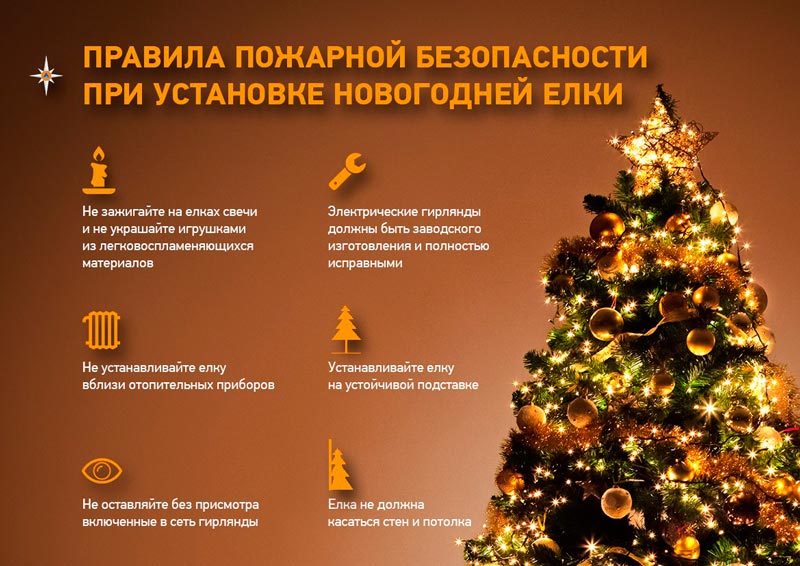 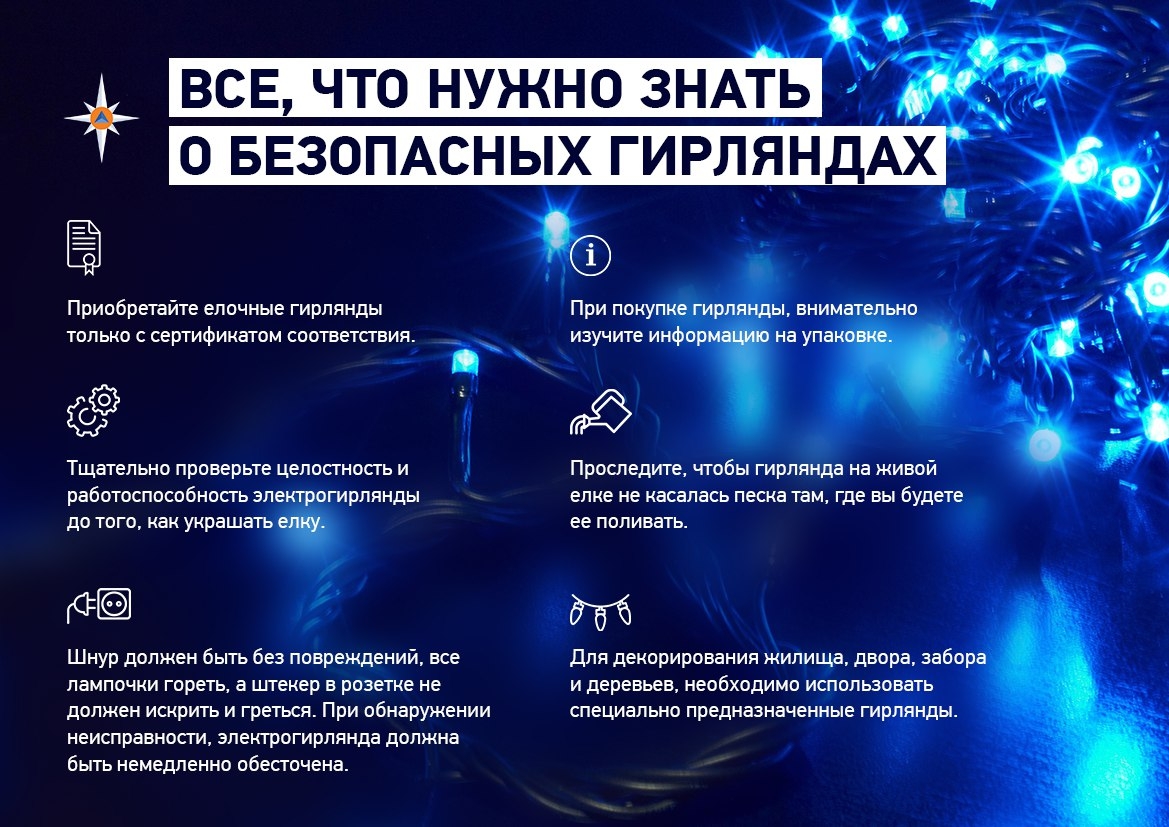 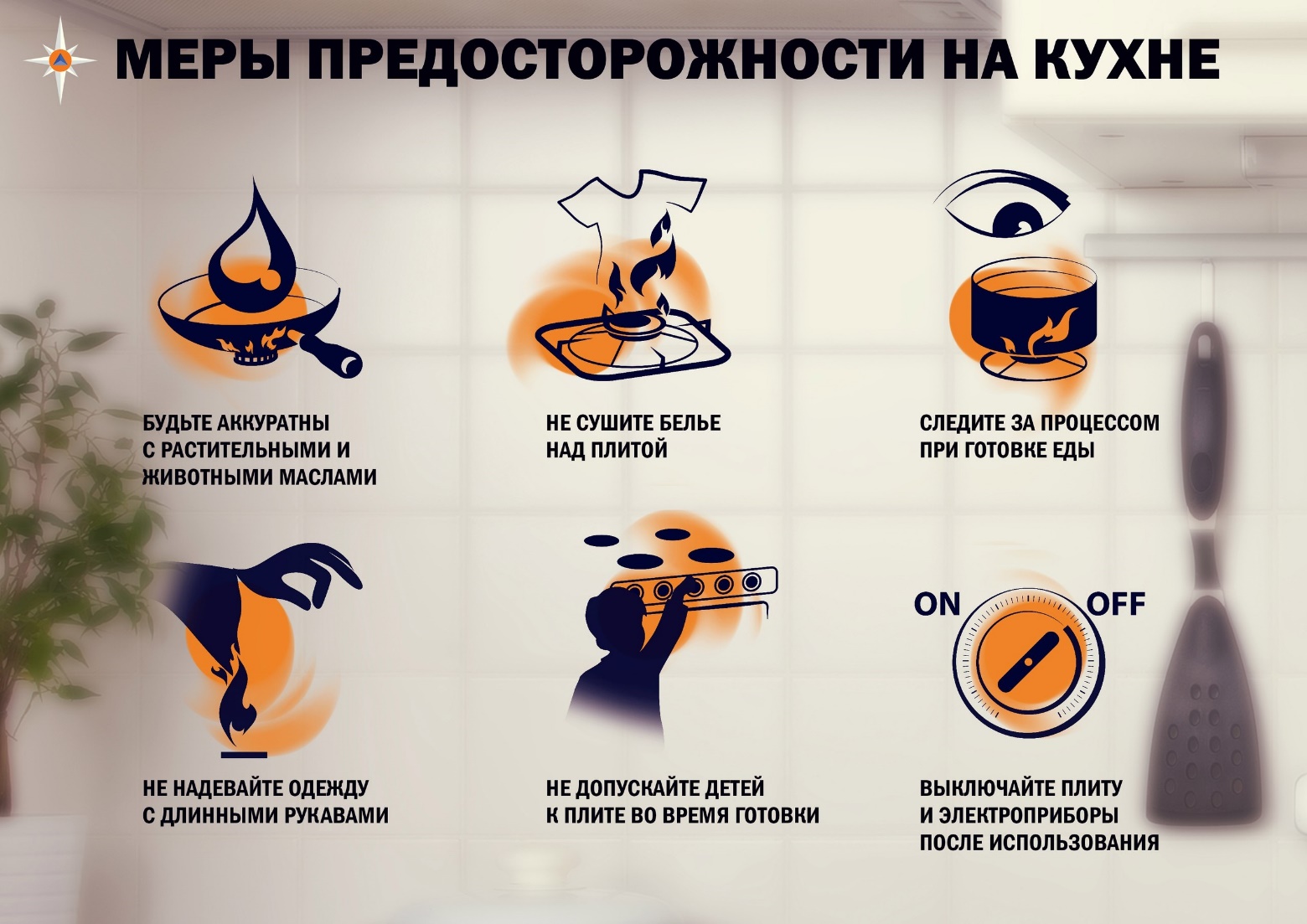 